DOSSIER STAMPA 2017 Prodotto: Vasche per outdoorAzienda: VICTORIA + ALBERTMateriale: QUARRYCAST®, un materiale leggero costituito da roccia calcarea Volcanic Limestone™e miscelata con resinaVasche per l’outdoor living firmate Victoria + AlbertBelle nelle forme e nei materiali offrono un'esperienza unica di relax outdoorIn una calda e afosa giornata d’estate cosa c’è di meglio di un bel bagno rinfrescante? Siamo abituati a vedere le vasche da bagno all’interno di alberghi e Spa di lusso, ma il trend “hotel design at home” è sempre più di moda. Le vasche da bagno freestanding di Victoria + Albert sono comode come un divano e belle come una poltrona di design. Perfette per le zone esterne perché realizzate in QUARRYCAST®, esclusivo materiale che resiste agli shock termici e ai raggi UV, e inoltre non ingiallisce al sole. Piacevoli al tatto, si puliscono facilmente grazie alla superficie naturalmente brillante ed eventuali graffi interni vengono via semplicemente levigando.I modelli di Victoria + Albert si prestano a definire aree di design circondate da zone verdi e bucoliche. Un’esperienza sensoriale unica in compagnia un ottimo bicchiere di vino e di un buon libro da leggere comodamente appoggiati sulla pratica traversa Tombolo. In mancanza di spazio è possibile ricreare uno spazio outdoor utilizzando piante e materiali naturali come il cocco, la lavanda e il legno. O posizionare la vasca in una zona con vista su uno spazio verde, quasi a proiettare l’outdoor all’interno della zona relax.Sotto, tre realizzazioni in linea con questa nuova tendenza che fa della vasca un elemento d'arredo ideale per ambienti esterni, quasi la casa fosse un albergo a 5 stelle!BE BOLD!  (Sii audace!)Vasca Pescadero per l’outdoorCrediti immagini: Victoria + Albert Baths 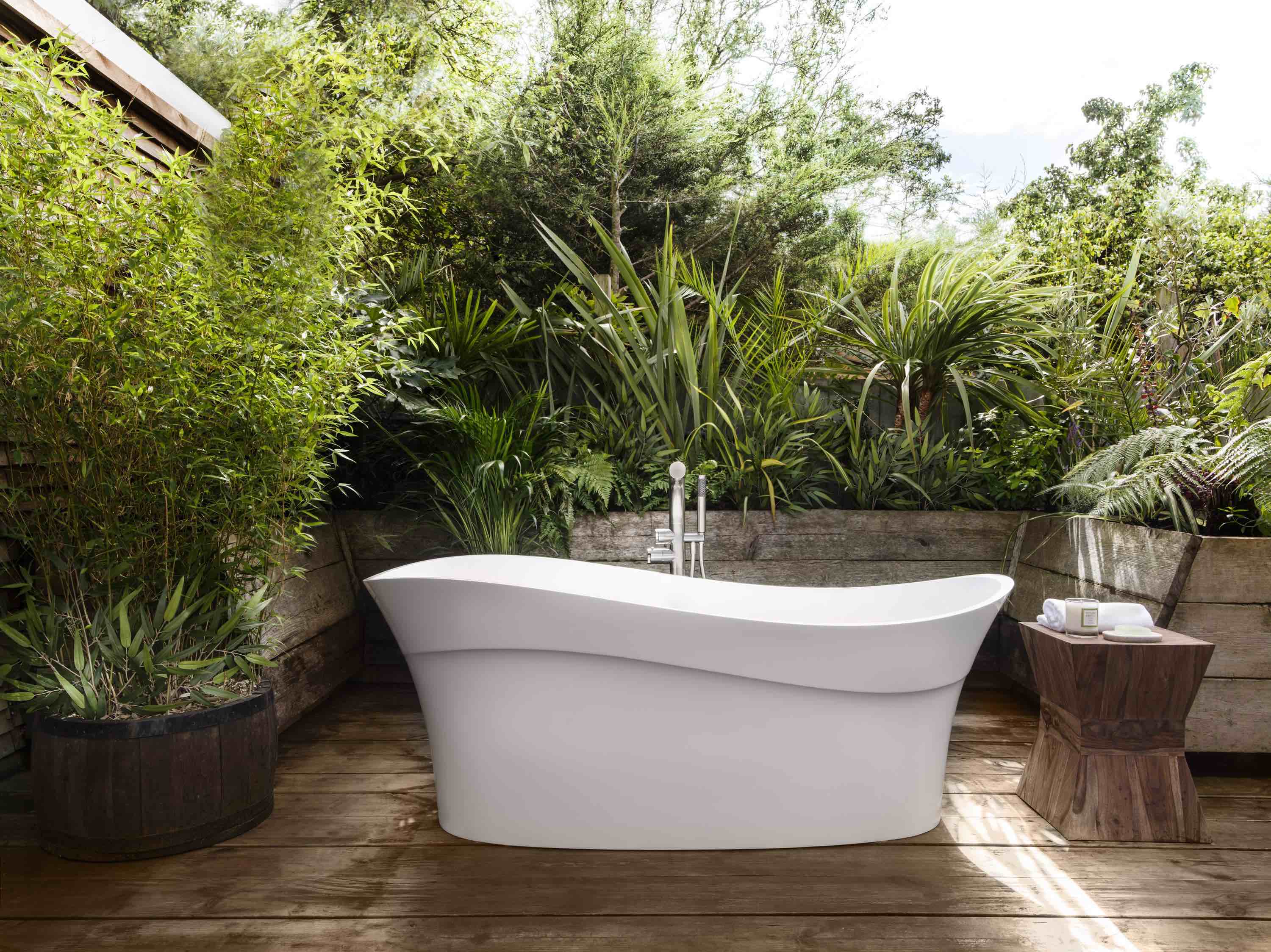 Blend the outdoors with your interiors!  (Gioca e mescola un progetto di verde con i tuoi interni!)Case study: Vasca Marlborough Crediti immagini: Techne Architects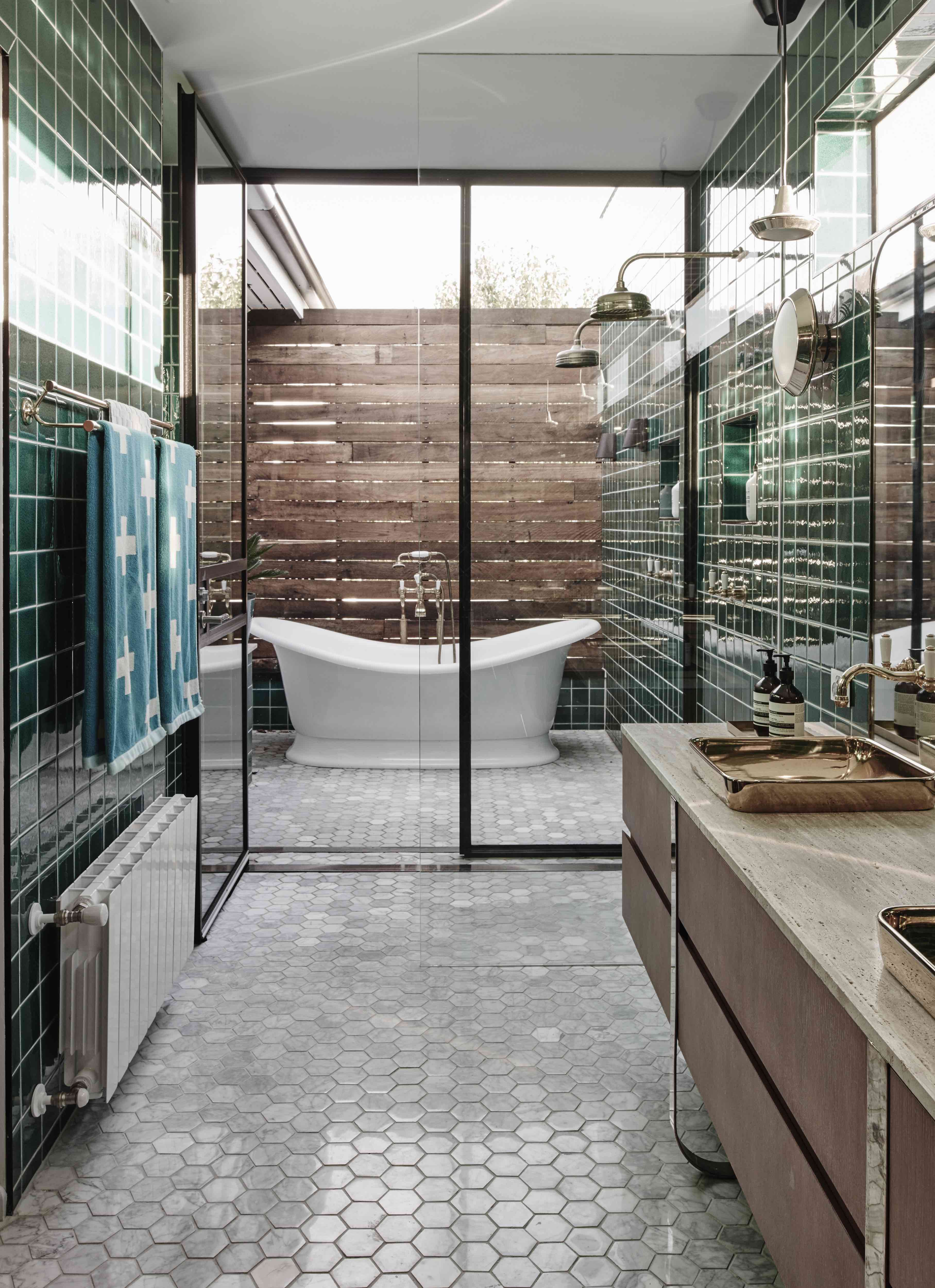 Bring the outdoors indoors!  (Porta l’outdoor all’interno del tuo ambiente!)Case study: Vasca Barcelona Crediti immagini: Richard Best Architecture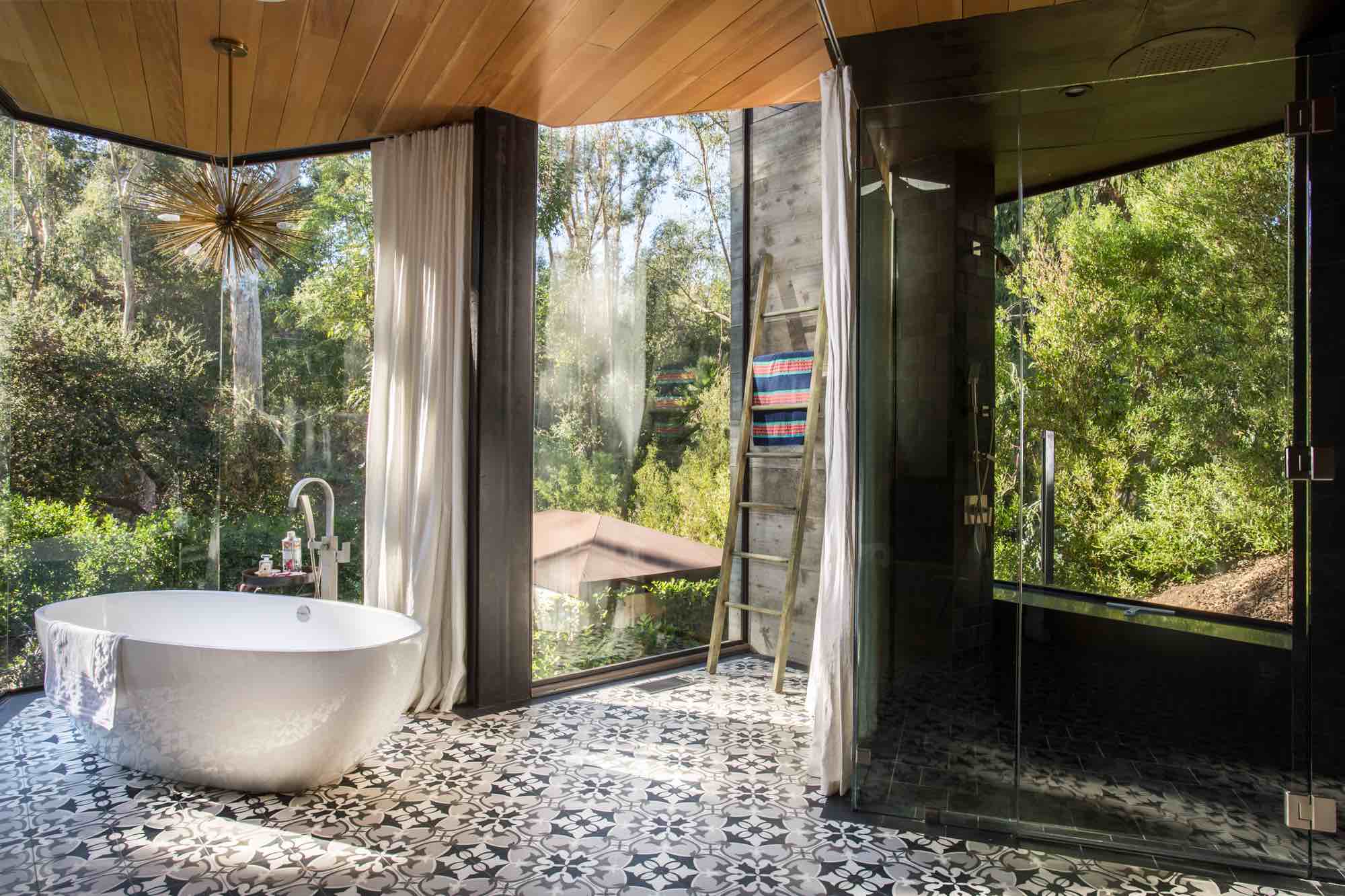 VICTORIA + ALBERTwww.vandabaths.comSHOWROOMMilano, Galleria Meravigli  Via G. Negri 8Londra 316-317 Design Centre Chelsea Harbour